Сумська міська радаVIІІ СКЛИКАННЯ XVII СЕСІЯРІШЕННЯвід  23 грудня 2021 року № 2637-МРм. СумиРозглянувши звернення громадянина, надані документи, відповідно до статей 12, 79-1, 118 Земельного кодексу України, статті 50 Закону України «Про землеустрій», частини четвертої статті 15 Закону України «Про доступ до публічної інформації», враховуючи протокол засідання постійної комісії з питань архітектури, містобудування, регулювання земельних відносин, природокористування та екології Сумської міської ради від 16.11.2021 № 40, керуючись пунктом 34 частини першої статті 26 Закону України «Про місцеве самоврядування в Україні», Сумська міська рада ВИРІШИЛА:Відмовити Некипілому Михайлу Васильовичу у наданні дозволу на розроблення проекту землеустрою щодо відведення земельної ділянки у власність для  будівництва і обслуговування житлового будинку, господарських будівель і споруд (присадибна ділянка), за адресою: м. Суми, в межах земельної ділянки з кадастровим номером 5910136600:20:032:0001, орієнтовною площею 0,1000 га в зв’язку з тим, що земельна ділянка, зазначена на доданому до клопотання заявника графічному матеріалі, потрапляє на сформовану земельну ділянку з кадастровим номером 5910136600:20:032:0001, що унеможливлює формування земельної ділянки як об’єкта цивільних прав у порядку її відведення із земель комунальної власності за проектом землеустрою, оскільки її  формування зі сформованої земельної ділянки з кадастровим номером 5910136600:20:032:0001 відповідно до статті 79-1 Земельного кодексу України можливо здійснити лише шляхом її поділу на підставі відповідної технічної документації із землеустрою.Сумський міський голова                                                              Олександр ЛИСЕНКОВиконавець: Клименко Юрій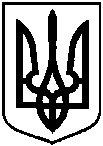 Про відмову Некипілому Михайлу Васильовичу  у наданні дозволу на розроблення проекту землеустрою щодо відведення земельної ділянки у власність за адресою: м. Суми, в межах земельної ділянки з кадастровим номером 5910136600:20:032:0001, орієнтовною площею 0,1000 га 